Rhan A - Manylion yr ymgeisydd1. Enw a chyfeiriad y sawl sy'n gwneud cais am y gymeradwyaeth (sef y sawl sy'n gyfrifol am reoli'r Uned Ynysu):Rhan B - Manylion y safle sydd i'w gymeradwyoRhan C - Cais a chynnig ar gyfer Uned Ynysu TBGall gweithredwyr yng Nghymru ddefnyddio ffurflen Cynllun Bioddiogelwch a Chynllun Wrth Gefn ar gyfer Cymeradwyo a Gweithredu Uned Ynysu TB yng Nghymru (TR610/TR610(Cymraeg)), sydd ar gael gan APHA, i nodi eu cynlluniau.Atodlen 1Uned Ynysu TB Gymeradwy a leolir yn LloegrRhestr o amodau ar gyfer cymeradwyo Uned Ynysu TB GymeradwyBydd y canlynol yn berthnasol i'r uned: caiff ei chymeradwyo ar gyfer gwartheg yn unig ac ni all unrhyw dda byw eraill fynd i mewn i'r unedrhaid iddi fod o dan gyfyngiadau TBrhaid bod ganddi CPH unigryw ar wahân ac ni ddylai fod CPH dros dro (tCPH) neu Gysylltiad Tir Dros Dro (TLA) wedi'i gofrestru ar ei chyfer. Hefyd, ni chaiff y tir/safle sy'n gofrestredig yn erbyn CPH Uned Ynysu TB Gymeradwy fod yn gysylltiedig dros dro drwy TLA nac yn tCPH ar gyfer CPH arallni ddylid cydleoli unedau ar iard lle y cedwir buches arall, gan gynnwys unrhyw uned TB arall (Uned Ynysu/Uned Besgi Gymeradwy/Uned Besgi Eithriedig Cyn Symud). Ni ellir cydleoli unedau lluosog o fewn yr un ardal fuarth, ond gall adeiladau lluosog o fewn yr un ardal fuarth fod yn dderbyniol fel un uned unigolrhaid iddi gael ei llenwi gan wartheg o un ffynhonnell a enwyd yn unigrhaid iddi gael ei llenwi dros uchafswm o chwe wythnos fel y nodir ar drwydded symud TB16. dim ond gwartheg sydd wedi cael prawf croen twbercwlin negatif o fewn y 30 diwrnod cyn eu symud neu (oni nodir fel arall), lloi heb eu profi o dan 42 diwrnod oed ar adeg eu symud y gall eu derbynrhaid bod yr holl wartheg ar yr uned wedi cael o leiaf ddau brawf croen twbercwlin negatif â blwch o 60 diwrnod rhyngddynt. Rhaid i'r prawf cyntaf fod o leiaf 60 diwrnod ar ôl i'r anifail olaf gael ei symud i'r uned a rhaid i'r prawf olaf fod o leiaf 120 diwrnod ar ôl i'r anifail olaf gael ei symud i'r uned dylai fod yn fioddiogel a rhaid bod protocolau llym ar gyfer symud personél, cyfarpar a cherbydau rhwng yr uned a gwartheg eraill ar y safle. Ni ddylai unrhyw dda byw ar y safle nad ydynt yn rhan o'r uned allu mynd i mewn i'r unedrhaid sicrhau bod digon o le yn yr adeiladau er mwyn i'r gwartheg allu tyfu yn yr uned a rhaid nodi'r uchafswm niferoedd yn yr amodau cymeradwyorhoddir hysbysiad tynnu yn ôl TB10/TB10(Cymraeg) i godi cyfyngiadau unwaith y bydd yr holl ofynion ar gyfer Statws Heb TB Swyddogol wedi'u bodloni. Yna gellir symud y gwartheg yn yr uned oddi yno heb fod angen trwydded. Ar gyfer unedau heb dir pori: rhaid sicrhau na all bywyd gwyllt fynd i mewn i'r unedau, sydd yn y cyd-destun hwn yn cyfeirio at rywogaethau o famaliaid gwyllt sy'n gallu gweithredu fel cronfeydd o M. bovis (e.e. moch daear)dewis arall yn lle addasu'r adeiladau yw codi ffens o amgylch yr uned na all bywyd gwyllt fynd drwyddi, fel ffens drydan, a gellir gwneud hyn yn ogystal â chodi ffens cadw stoc. Rhaid sicrhau bod unrhyw ffensys a godir ar y ffiniau yn gallu cadw bywyd gwyllt a da byw eraill allan o'r unedmae amodau addas yn cynnwys:ni ddylai ochrau'r adeilad fod yn agored ond dylent fod o adeiladwaith llyfn a chadarn (h.y. fel na all bywyd gwyllt afael ynddynt) ac o leiaf 1.5m o uchderdylai'r drysau fod o adeiladwaith llyfn a chadarn (h.y. fel na all bywyd gwyllt afael ynddynt) a dylent fod o leiaf 1.5 metr o uchder (gellir ychwanegu dalenni metel solet at glwyd â phum bar)ni ddylai bylchau wrth ochrau drysau a waliau ac oddi tanynt fod yn fwy na 7.5cm ac ni ddylai bod modd eu gwneud yn fwy drwy gloddio neu gnoille bo elifion neu ddŵr gwastraff yn draenio i mewn i ffos gerrig, ni ddylai bywyd gwyllt allu mynd i mewn iddi a rhaid defnyddio gwifren, ffensys trydan addas neu ffensys cymeradwy eraill i atal hynny rhag digwydd. Bydd hyn yn atal yr amgylchedd a'r bywyd gwyllt rhag cael eu halogille y caiff ffensys trydan eu defnyddio o amgylch yr uned, er mwyn sicrhau na all bywyd gwyllt fynd i mewn iddi, yr argymhellion swyddogol yw y dylai'r gwifrau fod wedi'u gosod 10, 15, 20 a 30cm uwchlaw'r ddaearrhaid i ffiniau'r uned fod yn amlwg ac wedi'u diffinio'n dda ac ni ddylai elifion na dŵr golchi o'r uned ddraenio i ardaloedd lle y gall da byw eraill fynd iddynt. Rhaid ystyried mynediad i'r uned a symudiadau cerbydau o fewn yr uned fel rhan o'r protocol bioddiogelwch. dylai cyfarpar ond fod at ddefnydd yr uned yn unig, oni bai am y canlynol: bod yr halogi ar lefel y gellir ei lanhau yn foddhaol gan ddefnyddio chwipolchwr a/neu ddiheintydddylid delio ag unrhyw halogiad ar unwaith ac yn sicr cyn y bydd cyswllt ag unrhyw dda byw eraill caiff halogiad ei asesu yn unol â'r risg ac, yn gyffredinol, mae wagenni porthi a rennir yn dderbyniol, ond nid crafwyr tailrhaid gwisgo naill ai ddillad uchaf un pwrpas neu ddillad diddos a bydd yn rhaid darparu protocol sy'n dangos mesurau i leihau'r risg o ledaenu'r clefydbydd angen protocol bioddiogelwch llawn ac effeithiol ar gyfer yr holl gyfarpar a rennirgall tail gael ei drin fel arfer ar ôl ennill Statws Heb TB Swyddogol, ond cyn hynny rhaid iddo gael ei bentyrru am dair wythnos ar safle'r uned, neu ar safle cymeradwy.  Rhaid i'r safle cymeradwy fod yn un sy'n cadw da byw a bywyd gwyllt allan heb unrhyw ddŵr ffo o'r safle. gall slyri gael ei drin fel arfer ar ôl i'r Statws Heb TB Swyddogol gael ei adfer, ond os bydd angen gwagio tanciau slyri cyn yr adeg honno, dylai naill ai: gael ei storio am chwe mis ac yna'i daenu o leiaf 10m o ffin y fferm neu o unrhyw dir a borir gan stoc a allai gael haint TB, neu o unrhyw adeiladau a ddefnyddir gan y stoc honno (mae hyn yn cynnwys defaid, moch, geifr, camelidau a cheirw fferm neu barc) ac ni fydd unrhyw fynediad i'r tir a gaiff ei drin gan stoc a allai gael haint TB am 60 diwrnod ar ôl taenu'r slyri, neu peidio â chael ei storio ond ei daenu drwy ei chwistrellu i mewn i'r ddaear.Unedau Ynysu TB a leolir mewn Ardaloedd Risg Uchel yn Lloegr lle y gall tir pori gael ei gynnwys dim ond mewn Ardaloedd Risg Uchel yn Lloegr y gall unedau â thir pori gael eu hystyried Cyn y gellir eu cymeradwyo, bydd APHA yn cynnal asesiad risg milfeddygol i asesu cyfraniad haint gan fywyd gwyllt at achosion o TB mewn gwartheg lleol. Ar ôl y gymeradwyaeth gychwynnol, bydd angen i'r asesiad o fywyd gwyllt gael ei ailadrodd os yw'r uned wedi'i lleoli mewn ardal polisi rheoli moch daear rhaid i ffiniau'r uned fod yn amlwg, yn effeithiol, yn ddiogel ac wedi'u diffinio'n dda a dylid defnyddio ffensys dwbl wrth yr holl gatiau o amgylch yr uned, gan gynnwys gatiau ffordd. Rhaid sicrhau nad oes cyfle i dda byw grwydro ymaith na dod i gysylltiad trwyn wrth drwyn â da byw eraill Rhaid i dir pori sydd wedi'i gynnwys yn yr uned fod o fewn yr un llain o dir â'r adeiladau neu ar lain o dir cyffiniol. Rhaid i'r uned gyfan, gan gynnwys y tir pori, gael ei diffinio gan un ffin allanol. Ni ddylai gwartheg allu mynd i mewn i unrhyw safle y tu allan i ffin yr uned er mwyn cael mynediad i'r tir pori dylai fod gan unedau brotocolau bioddiogelwch llym, gan gynnwys ar gyfer symud personél a chyfarpar rhwng yr uned a safleoedd eraill lle ceir gwartheg. Ni ddylai unrhyw wartheg a da byw eraill ar y safle nad ydynt yn rhan o'r uned allu mynd i mewn i'r unedrhaid sicrhau bod adeiladau ar gael o fewn yr uned ar gyfer tywydd gwael, triniaeth a thrin. Rhaid ystyried cynlluniau ar gyfer sefyllfaoedd sy'n achosi amodau lles andwyol mae mynediad i gyrsiau dŵr yn dderbyniol, ar yr amod nad oes unrhyw gysylltiad â stoc gyfagos. Os caiff y cwrs dŵr ei rannu, rhaid defnyddio ffensys dwbl na all y stoc fynd drwyddyntmae bioddiogelwch yn bwysig a dylid talu sylw i ddraenio elifion a golchion, mynediad i borthiant, mynediad i gerbydau a phersonél a symudiadau personél a cherbydau. Dylid cyfyngu ar symudiadau personél i mewn ac allan o'r uned i'r rhai sy'n hanfodol ar gyfer rhedeg yr uned. dylai cyfarpar ond fod at ddefnydd yr uned yn unig, oni bai am y canlynol:bod yr halogi ar lefel y gellir ei lanhau yn foddhaol gan ddefnyddio chwipolchwr a/neu ddiheintydddylid delio ag unrhyw halogiad ar unwaith ac yn sicr cyn y bydd cyswllt ag unrhyw dda byw eraill a allai gael haint TBcaiff halogi ei asesu yn unol â'r risg ac, yn gyffredinol, mae wagenni porthi a rennir yn dderbyniol, ond nid crafwyr tail rhaid gwisgo naill ai ddillad uchaf un pwrpas neu ddillad diddos a bydd yn rhaid darparu protocol sy'n dangos mesurau i waredu'r risg o ledaenu'r clefydbydd angen protocol bioddiogelwch llawn ac effeithiol ar gyfer yr holl gyfarpar a rennir. gall tail gael ei drin fel arfer ar ôl ennill Statws Heb TB Swyddogol, ond cyn hynny rhaid iddo gael ei bentyrru am dair wythnos ar safle'r uned, neu ar safle cymeradwy. Rhaid i'r safle cymeradwy fod yn un sy'n cadw da byw a bywyd gwyllt allan heb unrhyw ddŵr ffo o'r safle. gall slyri gael ei storio, a gall gael ei daenu fel arfer ar ôl ennill Statws TB Swyddogol, ond os caiff ei daenu cyn i'r cyfyngiadau gael eu codi rhaid iddo gael ei daenu o leiaf 10m o ffin y fferm neu o unrhyw dir a borir gan stoc a allai gael haint TB, neu o unrhyw adeiladau a ddefnyddir gan y stoc honno (mae hyn yn cynnwys defaid, moch, geifr, camelidau a cheirw fferm neu barc) ac ni ddylai fod unrhyw fynediad i'r tir a gaiff ei drin gan stoc a allai gael haint TB am 60 diwrnod ar ôl taenu'r slyri. Adweithyddion Amhendant wedi'u Datgelu yn yr Uned Ynysu TB Bydd adweithyddion amhendant a ddatgelir mewn Uned Ynysu TB yn Lloegr ac sy'n cael prawf clir wedi hynny yn cael eu cyfyngu i CPH dynodedig yr Uned Ynys TB am weddill eu hoes. Pan fydd grŵp o wartheg yn yr Uned Ynysu TB wedi cwblhau'r profion TB gofynnol ar gyfer eu symud oddi ar yr uned, mae sawl opsiwn ar gael ar gyfer adweithyddion amhendant wedi'u datrys: Symud anifeiliaid o dan y drwydded gyffredinol sydd ar gael yn GOV.UK (https://www.gov.uk/government/publications/general-licence-for-the-movement-of-resolved-inconclusive-reactor-cattle-to-slaughter/general-licence-to-move-resolved-inconclusive-reactors-from-herds-in-england-with-officially-tb-free-status-to-slaughter-or-to-an-approved-finishing-unit) i'w lladd naill ai'n uniongyrchol neu drwy Grynhoad Cymeradwy o Anifeiliaid i'w Lladd oherwydd TB, Arwerthiant Arbennig TB ar Safle Cymeradwy (marchnad oren) neu Uned Besgi Gymeradwy.   Symud anifeiliaid o dan drwydded a roddwyd gan APHA i'r un cyrchfannau ag ym mhwynt 1. Prawf gwaed gama interfferon preifat negatif i godi'r cyfyngiadau gydol oes. Gallwch wneud cais am  brawf gwaed gama interfferon preifat drwy eich milfeddyg preifat ar eich traul eich hun, gyda chymeradwyaeth ymlaen llaw gan APHA. Ni ddylid gadael adweithydd amhendant wedi'i ddatrys ar ei ben ei hun yn yr Uned Ynysu TB  o dan unrhyw amgylchiadau. Os na fydd adweithydd amhendant wedi'i ddatrys yn gymwys i gael prawf gwaed gama interfferon ar yr adeg y bydd anifeiliaid yn gadael Uned Ynysu TB oherwydd ei oedran (o dan chwe mis oed), yr unig opsiwn ar gyfer anifail o'r fath yw ei symud o dan drwydded i ladd naill ai'n uniongyrchol neu drwy Uned Besgi Gymeradwy. Atodlen 2Uned Ynysu TB Gymeradwy a leolir yng NghymruRhestr o amodau ar gyfer cymeradwyo Uned Ynysu TB Gymeradwy a leolir yng NghymruBydd y canlynol yn berthnasol i'r uned: caiff ei chymeradwyo ar gyfer gwartheg yn unig ac ni all unrhyw dda byw eraill fynd i mewn i'r unedrhaid iddi fod o dan gyfyngiadau TBrhaid bod ganddi CPH unigryw ar wahân ac ni ddylai fod CPH dros dro (tCPH) neu Gysylltiad Tir Dros Dro (TLA) wedi'i gofrestru ar ei chyfer. Hefyd, ni chaiff y tir/safle sy'n gofrestredig yn erbyn CPH Uned Ynysu TB Gymeradwy fod yn gysylltiedig dros dro drwy TLA nac yn tCPH ar gyfer CPH arallrhaid iddi gael ei llenwi gan wartheg o un ffynhonnell a enwyd yn unigrhaid caniatáu cyfnod o chwe wythnos i lenwi'r uned yn unigni ddylai gynnwys tir pori, a rhaid sicrhau na all bywyd gwyllt fynd i mewn iddirhaid i'r holl wartheg ar yr uned gymeradwy gael dau brawf croen twbercwlin negatif yn olynol, gyda bwlch o 60 diwrnod rhyngddynt.  Rhaid i'r prawf cyntaf fod o leiaf 60 diwrnod ar ôl i'r anifail olaf gael ei symud i'r uned a rhaid i'r ail brawf fod o leiaf 120 diwrnod ar ôl i'r anifail olaf gael ei symud i'r uned. Pan fydd yr uned wedi'i sefydlu ar ôl prawf cyfnod byr (SIT) clir yn y fuches wreiddiol a bod y fuches wreiddiol yn cael SIT clir wedi hynny, gall y gwartheg yn yr uned gymeradwy adfer Statws Heb TB Swyddogol ar ôl un prawf croen twbercwlin a gwblheir o leiaf 60 diwrnod ar ôl i'r anifail diwethaf fynd i mewn i'r unedunwaith y ceir Statws Heb TB Swyddogol, rhoddir Hysbysiad Tynnu yn Ôl (TB10) i godi cyfyngiadau symud ar yr uned a gall y gwartheg gael eu symud oddi ar yr uned heb fod angen trwydded ar eu cyfer dylai unedau fod yn rhai bioddiogel heb unrhyw wartheg neu dda byw eraill ynddynt a dylid dilyn protocolau bioddiogelwch llym a sicrhau bod mynedfa ac allanfa benodedig lle nad oes unrhyw risg o ddod i gysylltiad uniongyrchol nac anuniongyrchol â gwartheg neu dda byw eraillni ddylid cydleoli unedau ar fuarth lle y cedwir buches arall rhaid sicrhau bod digon o le yn yr adeiladau er mwyn i'r gwartheg allu tyfu yn yr uned a rhaid nodi'r uchafswm niferoedd yn yr amodau cymeradwyorhaid sicrhau na all bywyd gwyllt fynd i mewn i'r unedau, sydd yn y cyd-destun hwn yn cyfeirio at rywogaethau o famaliaid gwyllt sy'n gallu gweithredu fel cronfeydd o M. bovis (e.e. moch daear)dewis arall yn lle addasu'r adeiladau yw codi ffens o amgylch yr uned fel na all bywyd gwyllt fynd drwyddi, fel ffens drydan, a gellir gwneud hyn yn ogystal â chodi ffens cadw stoc. Rhaid sicrhau bod unrhyw ffensys a godir ar y ffiniau yn gallu cadw bywyd gwyllt neu dda byw eraill allan o'r uned mae amodau addas yn cynnwys:ni ddylai ochrau'r adeilad fod yn agored ond dylent fod o adeiladwaith llyfn a chadarn (h.y. fel na all bywyd gwyllt afael ynddynt) ac o leiaf 1.5m o uchderdylai'r drysau fod o adeiladwaith llyfn a chadarn (h.y. fel na all bywyd gwyllt afael ynddynt) a dylent fod o leiaf 1.5 metr o uchder (gellir ychwanegu dalenni metel solet at glwyd â phum bar)ni ddylai bylchau wrth ochrau drysau a waliau ac oddi tanynt fod yn fwy na 7.5cm ac ni ddylai bod modd eu gwneud yn fwy drwy gloddio neu gnoille bo elifion neu ddŵr gwastraff yn draenio i mewn i ffos gerrig, ni ddylai bywyd gwyllt allu mynd i mewn iddi a rhaid defnyddio gwifren neu ffensys trydan addas i atal hynny rhag digwydd. Bydd hyn yn atal yr amgylchedd a'r bywyd gwyllt rhag cael eu halogille y caiff ffensys trydan eu defnyddio o amgylch yr uned er mwyn sicrhau na all bywyd gwyllt fynd i mewn iddi, yr argymhellion swyddogol yw y dylai'r gwifrau fod wedi'u gosod 10, 15, 20 a 30cm uwchlaw'r ddaearrhaid i ffiniau'r uned fod yn amlwg ac wedi'u diffinio'n dda ac ni ddylai elifion na dŵr golchi o'r uned ddraenio i ardaloedd lle mae gan stoc a allai gael haint TB fynd iddynt. Rhaid ystyried mynediad penodedig i'r uned a symudiadau cerbydau o fewn yr uned fel rhan o'r protocolrhaid cael cyfarpar penodediggall tail gael ei drin fel arfer ar ôl ennill Statws Heb TB Swyddogol, ond cyn hynny rhaid iddo gael ei bentyrru am 30 diwrnod ar safle'r uned, neu ar safle cymeradwy. Rhaid i'r safle cymeradwy fod yn un sy'n cadw stoc a bywyd gwyllt allan heb unrhyw ddŵr ffo o'r safle.gall slyri gael ei drin fel arfer ar ôl i'r Statws Heb TB Swyddogol gael ei adfer, ond os bydd angen gwagio tanciau slyri cyn yr adeg honno, dylai naill ai: gael ei storio am chwe mis ac yna'i daenu o leiaf 10m o ffin y fferm neu o unrhyw dir a borir gan stoc a allai gael haint TB, neu o unrhyw adeiladau a ddefnyddir gan y stoc honno (mae hyn yn cynnwys defaid, moch, geifr, camelidau a cheirw fferm neu barc) ac ni ddylai fod unrhyw fynediad i'r tir a gaiff ei drin gan stoc a allai gael haint TB am: o leiaf 60 diwrnod ar ôl taenu'r slyri yn ystod y cyfnod rhwng 1 Ebrill a 30 Medio leiaf 120 diwrnod ar ôl taenu'r slyri yn ystod y cyfnod rhwng 1 Hydref a 31 Mawrthlle mae'r cyfnod amser gofynnol yn gorgyffwrdd â'r terfynau ym mis Ebrill a mis Hydref, os yw'n fwy na 30 diwrnod yn ystod y misoedd oerach, yna rhaid defnyddio 120 diwrnod  peidio â chael ei storio ond ei daenu drwy ei chwistrellu i mewn i'r ddaear.Mae APHA yn un o Asiantaethau Gweithredol Adran yr Amgylchedd, Bwyd a Materion Gwledig ac mae hefyd yn gweithio ar ran Llywodraeth yr Alban, Llywodraeth Cymru a'r Asiantaeth Safonau Bwyd i ddiogelu iechyd anifeiliaid a phlanhigion er budd pobl, yr amgylchedd a'r economi.Adran yr Amgylchedd, Bwyd a Materion GwledigLlywodraeth Cymru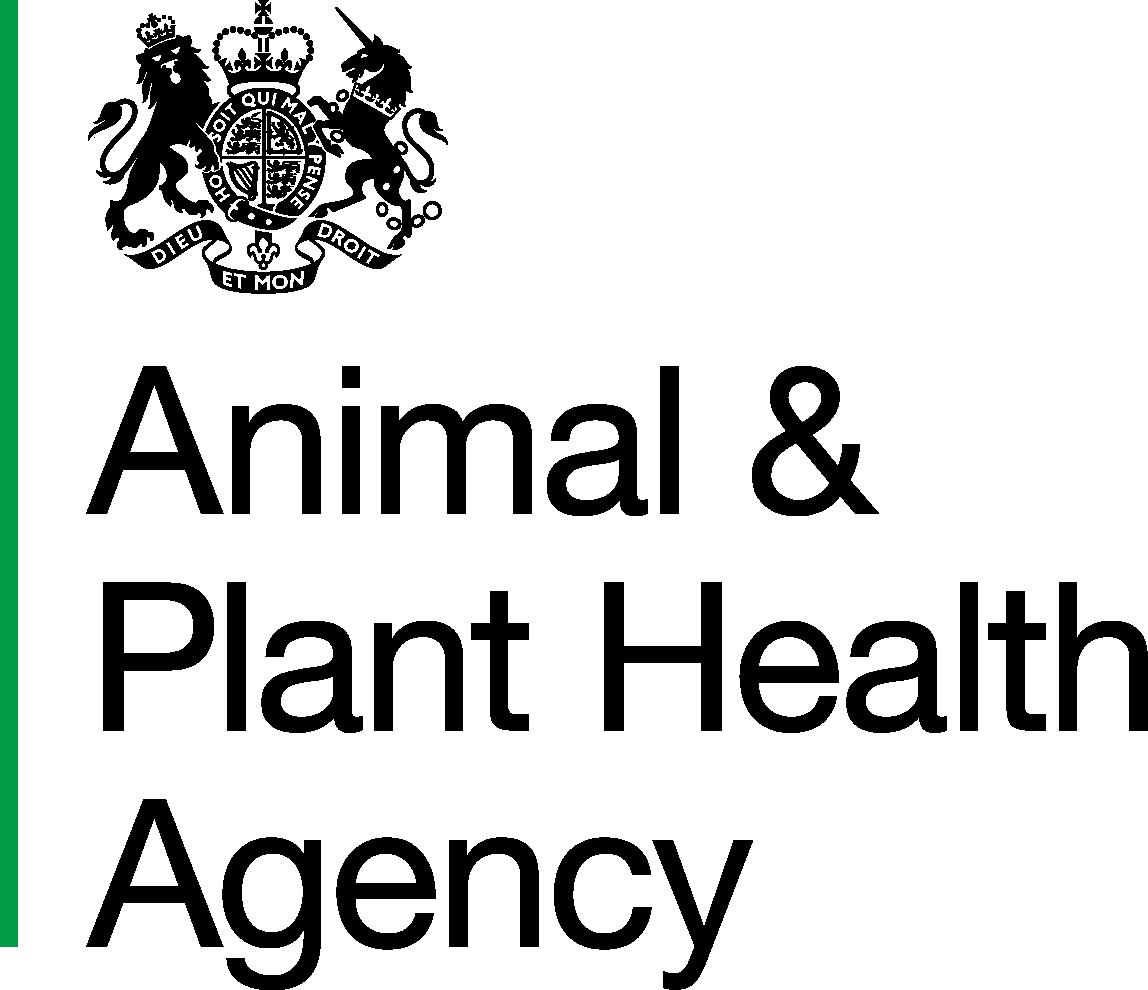 Cais am Uned Ynysu TB Gymeradwy (ticiwch y blwch priodol)Heb Bori Gyda Phori (Lloegr yn unig) Stamp swyddfa APHACais am Uned Ynysu TB Gymeradwy (ticiwch y blwch priodol)Heb Bori Gyda Phori (Lloegr yn unig) Cais am Uned Ynysu TB Gymeradwy (ticiwch y blwch priodol)Heb Bori Gyda Phori (Lloegr yn unig) Nodiadau Pwysig Nodiadau Pwysig Gweler y canllawiau perthnasol ar GOV.UK am arweiniad wrth baratoi'r cais hwn: https://www.gov.uk/government/publications/tb-isolation-units-for-cattle-conditions-of-approval-and-operation Yn Lloegr, dylid anfon ceisiadau i: TB Units Team, APHA, Isca Building, Manley House, Kestrel Way, Exeter, Devon, EX2 7LQ, neu eu hanfon drwy e-bost i: CSCTBUnits@apha.gov.ukYng Nghymru, dylid anfon ceisiadau i APHA Cymru, Tŷ Merlin, Parc Pensarn, Caerfyrddin, SA31 2NF neu eu hanfon drwy e-bost i: APHACymruWales@apha.gov.ukMae'r amodau ar gyfer cymeradwyo'r Unedau hyn i'w gweld yn Atodlen 1 ac Atodlen 2. Dylid cyfeirio at y canllawiau ar amodau cymeradwyo (TB133(W)/TB133(W)(Cymraeg) yng Nghymru/TB133(E) yn Lloegr) wrth gwblhau'r cais hwn. Dim ond ar gyfer yr Uned Ynysu TB y dylid defnyddio Rhif y Daliad (CPH) a ddyrennir i Uned Ynysu TB. Dim ond i roi gwybod am symudiadau gwartheg a drwyddedir i mewn i'r uned (i'r uned ac oddi arni maes o law) y gellir ei ddefnyddio. Cwblhewch Rannau A, B, C, D ac E ac atodwch y dogfennau ategol gofynnol fel y'u rhestrir yn Rhan D. Gwrthodir ffurflenni anghyflawn. Defnyddiwch BRIFLYTHRENNAUGweler y canllawiau perthnasol ar GOV.UK am arweiniad wrth baratoi'r cais hwn: https://www.gov.uk/government/publications/tb-isolation-units-for-cattle-conditions-of-approval-and-operation Yn Lloegr, dylid anfon ceisiadau i: TB Units Team, APHA, Isca Building, Manley House, Kestrel Way, Exeter, Devon, EX2 7LQ, neu eu hanfon drwy e-bost i: CSCTBUnits@apha.gov.ukYng Nghymru, dylid anfon ceisiadau i APHA Cymru, Tŷ Merlin, Parc Pensarn, Caerfyrddin, SA31 2NF neu eu hanfon drwy e-bost i: APHACymruWales@apha.gov.ukMae'r amodau ar gyfer cymeradwyo'r Unedau hyn i'w gweld yn Atodlen 1 ac Atodlen 2. Dylid cyfeirio at y canllawiau ar amodau cymeradwyo (TB133(W)/TB133(W)(Cymraeg) yng Nghymru/TB133(E) yn Lloegr) wrth gwblhau'r cais hwn. Dim ond ar gyfer yr Uned Ynysu TB y dylid defnyddio Rhif y Daliad (CPH) a ddyrennir i Uned Ynysu TB. Dim ond i roi gwybod am symudiadau gwartheg a drwyddedir i mewn i'r uned (i'r uned ac oddi arni maes o law) y gellir ei ddefnyddio. Cwblhewch Rannau A, B, C, D ac E ac atodwch y dogfennau ategol gofynnol fel y'u rhestrir yn Rhan D. Gwrthodir ffurflenni anghyflawn. Defnyddiwch BRIFLYTHRENNAU2. Swydd yr ymgeisydd/unigolyn cyfrifol3. CPH:4. Rhif Ffôn (gan gynnwys y cod deialu cenedlaethol):5. Rhif Ffôn Symudol (os oes un ar gael):6. Cyfeiriad e-bost (os oes un ar gael)1. Enw'r Uned Arfaethedig2. CPH yr Uned (i'w gwblhau gan APHA os rhoddir cymeradwyaeth):3. Perchennog/perchnogion y safle lle y caiff yr Uned Ynysu ei lleoli (os yw'n wahanol i Ran A):4. Cyfeiriad post y safle lle y caiff yr Uned Ynysu ei lleoli (os yw'n wahanol i Ran A):5. Cyfeirnod Map yr Uned Arfaethedig:6. Manylion y fuches y byddwch yn symud gwartheg ohoni:CPH:New a chyfeiriad:7. Yr uchafswm arfaethedig o wartheg yn yr uned:8. Y math o wartheg a'u hoedran (cig eidion/llaeth):              9. Oedran y gwartheg (42 diwrnod oed a throsodd/o dan 42 diwrnod oed/cymysg):10. Y dyddiad arfaethedig cynharaf* y caiff yr anifeiliaid cyntaf eu symud i'r uned (dd/mm/bbbb) (os yw'n hysbys). *Dylech fod yn ymwybodol bod y dyddiad hwn yn amodol ar gymeradwyaeth yr uned ac asesiad risg milfeddygol10. Y dyddiad arfaethedig cynharaf* y caiff yr anifeiliaid cyntaf eu symud i'r uned (dd/mm/bbbb) (os yw'n hysbys). *Dylech fod yn ymwybodol bod y dyddiad hwn yn amodol ar gymeradwyaeth yr uned ac asesiad risg milfeddygoldd/mm/bbbb1. A oes unrhyw wartheg eraill yn eich meddiant neu o dan eich gofal?1. A oes unrhyw wartheg eraill yn eich meddiant neu o dan eich gofal?1. A oes unrhyw wartheg eraill yn eich meddiant neu o dan eich gofal?1. A oes unrhyw wartheg eraill yn eich meddiant neu o dan eich gofal?Oes Nac oes 2. Os ‘Oes’, rhowch fanylion gan gynnwys Rhif y Daliad (CPH), nifer y gwartheg a lleoliad y gwartheg. 2. Os ‘Oes’, rhowch fanylion gan gynnwys Rhif y Daliad (CPH), nifer y gwartheg a lleoliad y gwartheg. 2. Os ‘Oes’, rhowch fanylion gan gynnwys Rhif y Daliad (CPH), nifer y gwartheg a lleoliad y gwartheg. 2. Os ‘Oes’, rhowch fanylion gan gynnwys Rhif y Daliad (CPH), nifer y gwartheg a lleoliad y gwartheg. 2. Os ‘Oes’, rhowch fanylion gan gynnwys Rhif y Daliad (CPH), nifer y gwartheg a lleoliad y gwartheg. 2. Os ‘Oes’, rhowch fanylion gan gynnwys Rhif y Daliad (CPH), nifer y gwartheg a lleoliad y gwartheg. 3. A oes offer sy'n benodol ar gyfer yr uned?3. A oes offer sy'n benodol ar gyfer yr uned?3. A oes offer sy'n benodol ar gyfer yr uned?3. A oes offer sy'n benodol ar gyfer yr uned?Oes  Nac oes  4. A oes cyfleusterau profi digonol?4. A oes cyfleusterau profi digonol?4. A oes cyfleusterau profi digonol?4. A oes cyfleusterau profi digonol?Oes Nac oes Darparwch gynllun o'r safle arfaethedig (cynllun o fuarth ac adeiladau ac ardaloedd pori lle y bo'n gymwys, gan gynnwys lleoliad unrhyw wartheg eraill sy'n bresennol ar y safle), a nodwch ffiniau'r uned ynysu. Rhaid i unrhyw wartheg a da byw eraill fod y tu allan i ffiniau'r uned arfaethedig. Darparwch gynllun o'r safle arfaethedig (cynllun o fuarth ac adeiladau ac ardaloedd pori lle y bo'n gymwys, gan gynnwys lleoliad unrhyw wartheg eraill sy'n bresennol ar y safle), a nodwch ffiniau'r uned ynysu. Rhaid i unrhyw wartheg a da byw eraill fod y tu allan i ffiniau'r uned arfaethedig. Darparwch gynllun o'r safle arfaethedig (cynllun o fuarth ac adeiladau ac ardaloedd pori lle y bo'n gymwys, gan gynnwys lleoliad unrhyw wartheg eraill sy'n bresennol ar y safle), a nodwch ffiniau'r uned ynysu. Rhaid i unrhyw wartheg a da byw eraill fod y tu allan i ffiniau'r uned arfaethedig. Darparwch gynllun o'r safle arfaethedig (cynllun o fuarth ac adeiladau ac ardaloedd pori lle y bo'n gymwys, gan gynnwys lleoliad unrhyw wartheg eraill sy'n bresennol ar y safle), a nodwch ffiniau'r uned ynysu. Rhaid i unrhyw wartheg a da byw eraill fod y tu allan i ffiniau'r uned arfaethedig. Darparwch gynllun o'r safle arfaethedig (cynllun o fuarth ac adeiladau ac ardaloedd pori lle y bo'n gymwys, gan gynnwys lleoliad unrhyw wartheg eraill sy'n bresennol ar y safle), a nodwch ffiniau'r uned ynysu. Rhaid i unrhyw wartheg a da byw eraill fod y tu allan i ffiniau'r uned arfaethedig. Darparwch gynllun o'r safle arfaethedig (cynllun o fuarth ac adeiladau ac ardaloedd pori lle y bo'n gymwys, gan gynnwys lleoliad unrhyw wartheg eraill sy'n bresennol ar y safle), a nodwch ffiniau'r uned ynysu. Rhaid i unrhyw wartheg a da byw eraill fod y tu allan i ffiniau'r uned arfaethedig. Trefniadau BioddiogelwchTrefniadau BioddiogelwchTrefniadau BioddiogelwchTrefniadau BioddiogelwchTrefniadau BioddiogelwchTrefniadau BioddiogelwchDarparwch gynllun sy'n nodi mesurau: 1. I atal cysylltiad rhwng gwartheg yn yr uned ynysu a da byw; o dan yr un berchenogaeth a rhai cyfagosDarparwch gynllun sy'n nodi mesurau: 1. I atal cysylltiad rhwng gwartheg yn yr uned ynysu a da byw; o dan yr un berchenogaeth a rhai cyfagosDarparwch gynllun sy'n nodi mesurau: 1. I atal cysylltiad rhwng gwartheg yn yr uned ynysu a da byw; o dan yr un berchenogaeth a rhai cyfagosDarparwch gynllun sy'n nodi mesurau: 1. I atal cysylltiad rhwng gwartheg yn yr uned ynysu a da byw; o dan yr un berchenogaeth a rhai cyfagosDarparwch gynllun sy'n nodi mesurau: 1. I atal cysylltiad rhwng gwartheg yn yr uned ynysu a da byw; o dan yr un berchenogaeth a rhai cyfagosDarparwch gynllun sy'n nodi mesurau: 1. I atal cysylltiad rhwng gwartheg yn yr uned ynysu a da byw; o dan yr un berchenogaeth a rhai cyfagos2. I sicrhau na all bywyd gwyllt fynd i mewn i'r adeilad 3. I atal haint rhag lledaenu rhwng gwartheg yn yr uned ynysu a bywyd gwyllt2. I sicrhau na all bywyd gwyllt fynd i mewn i'r adeilad 3. I atal haint rhag lledaenu rhwng gwartheg yn yr uned ynysu a bywyd gwyllt2. I sicrhau na all bywyd gwyllt fynd i mewn i'r adeilad 3. I atal haint rhag lledaenu rhwng gwartheg yn yr uned ynysu a bywyd gwyllt2. I sicrhau na all bywyd gwyllt fynd i mewn i'r adeilad 3. I atal haint rhag lledaenu rhwng gwartheg yn yr uned ynysu a bywyd gwyllt2. I sicrhau na all bywyd gwyllt fynd i mewn i'r adeilad 3. I atal haint rhag lledaenu rhwng gwartheg yn yr uned ynysu a bywyd gwyllt2. I sicrhau na all bywyd gwyllt fynd i mewn i'r adeilad 3. I atal haint rhag lledaenu rhwng gwartheg yn yr uned ynysu a bywyd gwyllt4. I atal cysylltiad anuniongyrchol rhwng gwartheg yn yr uned ynysu a gwartheg eraill4. I atal cysylltiad anuniongyrchol rhwng gwartheg yn yr uned ynysu a gwartheg eraill4. I atal cysylltiad anuniongyrchol rhwng gwartheg yn yr uned ynysu a gwartheg eraill4. I atal cysylltiad anuniongyrchol rhwng gwartheg yn yr uned ynysu a gwartheg eraill4. I atal cysylltiad anuniongyrchol rhwng gwartheg yn yr uned ynysu a gwartheg eraill4. I atal cysylltiad anuniongyrchol rhwng gwartheg yn yr uned ynysu a gwartheg eraillDylid cynnwys y manylion canlynol: Trefniadau bwydoY sarn a ddarperirCyflenwad dŵrRheoli tail a/neu slyriDraenio a gwaredu dŵr y buarth/dŵr brwntOs caiff peiriannau eu rhannu, darparwch gynllun bioddiogelwch (e.e. wagen borthi) Os yw'r personél sy'n gofalu am y gwartheg yn yr uned ynysu yn gweithio gyda gwartheg eraill hefyd, rhowch fanylion dillad amddiffynnol a mesurau bioddiogelwchOs nad oes cyfleusterau profi/trafod dynodedig ar gael, dylid cynnwys manylion eich cynllun ar gyfer glanhau a diheintio'r cyfarparDylid cynnwys y manylion canlynol: Trefniadau bwydoY sarn a ddarperirCyflenwad dŵrRheoli tail a/neu slyriDraenio a gwaredu dŵr y buarth/dŵr brwntOs caiff peiriannau eu rhannu, darparwch gynllun bioddiogelwch (e.e. wagen borthi) Os yw'r personél sy'n gofalu am y gwartheg yn yr uned ynysu yn gweithio gyda gwartheg eraill hefyd, rhowch fanylion dillad amddiffynnol a mesurau bioddiogelwchOs nad oes cyfleusterau profi/trafod dynodedig ar gael, dylid cynnwys manylion eich cynllun ar gyfer glanhau a diheintio'r cyfarparDylid cynnwys y manylion canlynol: Trefniadau bwydoY sarn a ddarperirCyflenwad dŵrRheoli tail a/neu slyriDraenio a gwaredu dŵr y buarth/dŵr brwntOs caiff peiriannau eu rhannu, darparwch gynllun bioddiogelwch (e.e. wagen borthi) Os yw'r personél sy'n gofalu am y gwartheg yn yr uned ynysu yn gweithio gyda gwartheg eraill hefyd, rhowch fanylion dillad amddiffynnol a mesurau bioddiogelwchOs nad oes cyfleusterau profi/trafod dynodedig ar gael, dylid cynnwys manylion eich cynllun ar gyfer glanhau a diheintio'r cyfarparDylid cynnwys y manylion canlynol: Trefniadau bwydoY sarn a ddarperirCyflenwad dŵrRheoli tail a/neu slyriDraenio a gwaredu dŵr y buarth/dŵr brwntOs caiff peiriannau eu rhannu, darparwch gynllun bioddiogelwch (e.e. wagen borthi) Os yw'r personél sy'n gofalu am y gwartheg yn yr uned ynysu yn gweithio gyda gwartheg eraill hefyd, rhowch fanylion dillad amddiffynnol a mesurau bioddiogelwchOs nad oes cyfleusterau profi/trafod dynodedig ar gael, dylid cynnwys manylion eich cynllun ar gyfer glanhau a diheintio'r cyfarparDylid cynnwys y manylion canlynol: Trefniadau bwydoY sarn a ddarperirCyflenwad dŵrRheoli tail a/neu slyriDraenio a gwaredu dŵr y buarth/dŵr brwntOs caiff peiriannau eu rhannu, darparwch gynllun bioddiogelwch (e.e. wagen borthi) Os yw'r personél sy'n gofalu am y gwartheg yn yr uned ynysu yn gweithio gyda gwartheg eraill hefyd, rhowch fanylion dillad amddiffynnol a mesurau bioddiogelwchOs nad oes cyfleusterau profi/trafod dynodedig ar gael, dylid cynnwys manylion eich cynllun ar gyfer glanhau a diheintio'r cyfarparDylid cynnwys y manylion canlynol: Trefniadau bwydoY sarn a ddarperirCyflenwad dŵrRheoli tail a/neu slyriDraenio a gwaredu dŵr y buarth/dŵr brwntOs caiff peiriannau eu rhannu, darparwch gynllun bioddiogelwch (e.e. wagen borthi) Os yw'r personél sy'n gofalu am y gwartheg yn yr uned ynysu yn gweithio gyda gwartheg eraill hefyd, rhowch fanylion dillad amddiffynnol a mesurau bioddiogelwchOs nad oes cyfleusterau profi/trafod dynodedig ar gael, dylid cynnwys manylion eich cynllun ar gyfer glanhau a diheintio'r cyfarparRhan D – Dogfennau AteRhan D – Dogfennau AteRhan D – Dogfennau AteRhan D – Dogfennau AteRhan D – Dogfennau AteRhan D – Dogfennau AteCadarnhad y gweithredwr:  Cyflwynaf y dogfennau a nodir isod           (Ni ellir prosesu ceisiadau heb y dogfennau hyn)Cadarnhawyd eu bod wedi dod i law swyddfa APHA:Cynllun o'r safle (ardal yr anifeiliaid, mannau bioddiogelwch a maint y safle i'w gymeradwyo)Cynllun o'r trefniadau bioddiogelwch gan gynnwys trin tail/slyri/sarn a'r mesurau bioddiogelwch eraill sy'n ofynnol yn Rhan CCynllun wrth gefn. Os yw cyfyngiadau ar waith am gyfnod hwy na'r gofyniad sylfaenol (dau brawf) oherwydd achos o TB neu gyfyngiadau eraill sy'n ymwneud â chlefyd, nodwch yr opsiynau sydd ar gael ar gyfer y gwartheg sy'n weddill yn yr uned oherwydd gallant dyfu'n rhy fawr i'r unedRhan E– DatganiadDatganaf drwy hyn: Fod y wybodaeth a ddarparwyd gyda'r ffurflen gais hon yn wir hyd eithaf fy ngwybodaeth a'm credCytunaf i hysbysu APHA ar unwaith os bydd newid sylweddol o ran rheolwyr neu staff neu os bydd y safle sydd wedi'i gymeradwyo yn destun gwaith atgyweirio strwythurol, gwaith cynnal a chadw neu waith adnewyddu sylweddolFi fydd yn gyfrifol am reoli'r unedByddaf yn cofrestru CPH yr uned â Gwasanaeth Symud Gwartheg Prydain (BCMS) er mwyn rhoi gwybod am symudiadau gwartheg Rwyf wedi darllen a deall yr amodau cymeradwyo yn Schedule 1* or Schedule 2*  ac rwy'n ymrwymo i gydymffurfio â nhw. * delete as necessaryDatganaf drwy hyn: Fod y wybodaeth a ddarparwyd gyda'r ffurflen gais hon yn wir hyd eithaf fy ngwybodaeth a'm credCytunaf i hysbysu APHA ar unwaith os bydd newid sylweddol o ran rheolwyr neu staff neu os bydd y safle sydd wedi'i gymeradwyo yn destun gwaith atgyweirio strwythurol, gwaith cynnal a chadw neu waith adnewyddu sylweddolFi fydd yn gyfrifol am reoli'r unedByddaf yn cofrestru CPH yr uned â Gwasanaeth Symud Gwartheg Prydain (BCMS) er mwyn rhoi gwybod am symudiadau gwartheg Rwyf wedi darllen a deall yr amodau cymeradwyo yn Schedule 1* or Schedule 2*  ac rwy'n ymrwymo i gydymffurfio â nhw. * delete as necessaryLlofnodDyddiadEnw mewnPRIFLYTHRENNAUDIOGELU DATAI gael gwybodaeth am y ffordd rydym yn trin data personol ewch i www.gov.uk a chwiliwch am Siarter Gwybodaeth Bersonol yr Asiantaeth Iechyd Anifeiliaid a Phlanhigion (Animal and Plant Health Agency Personal Information Charter). Rhan F – Adroddiad Archwilio gan un o Filfeddygon APHA (i'w gwblhau gan APHA yn unig)Rhan F – Adroddiad Archwilio gan un o Filfeddygon APHA (i'w gwblhau gan APHA yn unig)Rhan F – Adroddiad Archwilio gan un o Filfeddygon APHA (i'w gwblhau gan APHA yn unig)Rhan F – Adroddiad Archwilio gan un o Filfeddygon APHA (i'w gwblhau gan APHA yn unig)Rhan F – Adroddiad Archwilio gan un o Filfeddygon APHA (i'w gwblhau gan APHA yn unig)Rhan F – Adroddiad Archwilio gan un o Filfeddygon APHA (i'w gwblhau gan APHA yn unig)Rhan F – Adroddiad Archwilio gan un o Filfeddygon APHA (i'w gwblhau gan APHA yn unig)Rhan F – Adroddiad Archwilio gan un o Filfeddygon APHA (i'w gwblhau gan APHA yn unig)Rhan F – Adroddiad Archwilio gan un o Filfeddygon APHA (i'w gwblhau gan APHA yn unig)Rhan F – Adroddiad Archwilio gan un o Filfeddygon APHA (i'w gwblhau gan APHA yn unig)Rhan F – Adroddiad Archwilio gan un o Filfeddygon APHA (i'w gwblhau gan APHA yn unig)Rhan F – Adroddiad Archwilio gan un o Filfeddygon APHA (i'w gwblhau gan APHA yn unig)Rhan F – Adroddiad Archwilio gan un o Filfeddygon APHA (i'w gwblhau gan APHA yn unig)Rhan F – Adroddiad Archwilio gan un o Filfeddygon APHA (i'w gwblhau gan APHA yn unig)Enw'r Swyddog/Arolygydd Sy'n Archwilio'r SafleEnw'r Swyddog/Arolygydd Sy'n Archwilio'r SafleDyddiad yr ArchwiliadDyddiad yr ArchwiliadDyddiad yr ArchwiliadDyddiad yr ArchwiliadDyddiad yr ArchwiliadDyddiad yr ArchwiliadDyddiad yr ArchwiliadA oes unrhyw anifeiliaid eraill ar y safle?A oes unrhyw anifeiliaid eraill ar y safle?A oes unrhyw anifeiliaid eraill ar y safle?OesNac oesNac oesOs ‘Oes’, a ydynt y tu allan i ffiniau'r uned arfaethedig ac a yw lefel yr arwahanrwydd ar y cynllun yn foddhaol?  Rhowch fanylion. Os ‘Oes’, a ydynt y tu allan i ffiniau'r uned arfaethedig ac a yw lefel yr arwahanrwydd ar y cynllun yn foddhaol?  Rhowch fanylion. Os ‘Oes’, a ydynt y tu allan i ffiniau'r uned arfaethedig ac a yw lefel yr arwahanrwydd ar y cynllun yn foddhaol?  Rhowch fanylion. Os ‘Oes’, a ydynt y tu allan i ffiniau'r uned arfaethedig ac a yw lefel yr arwahanrwydd ar y cynllun yn foddhaol?  Rhowch fanylion. Os ‘Oes’, a ydynt y tu allan i ffiniau'r uned arfaethedig ac a yw lefel yr arwahanrwydd ar y cynllun yn foddhaol?  Rhowch fanylion. Os ‘Oes’, a ydynt y tu allan i ffiniau'r uned arfaethedig ac a yw lefel yr arwahanrwydd ar y cynllun yn foddhaol?  Rhowch fanylion. Os ‘Oes’, a ydynt y tu allan i ffiniau'r uned arfaethedig ac a yw lefel yr arwahanrwydd ar y cynllun yn foddhaol?  Rhowch fanylion. Os ‘Oes’, a ydynt y tu allan i ffiniau'r uned arfaethedig ac a yw lefel yr arwahanrwydd ar y cynllun yn foddhaol?  Rhowch fanylion. Os ‘Oes’, a ydynt y tu allan i ffiniau'r uned arfaethedig ac a yw lefel yr arwahanrwydd ar y cynllun yn foddhaol?  Rhowch fanylion. Os ‘Oes’, a ydynt y tu allan i ffiniau'r uned arfaethedig ac a yw lefel yr arwahanrwydd ar y cynllun yn foddhaol?  Rhowch fanylion. Os ‘Oes’, a ydynt y tu allan i ffiniau'r uned arfaethedig ac a yw lefel yr arwahanrwydd ar y cynllun yn foddhaol?  Rhowch fanylion. Os ‘Oes’, a ydynt y tu allan i ffiniau'r uned arfaethedig ac a yw lefel yr arwahanrwydd ar y cynllun yn foddhaol?  Rhowch fanylion. Os ‘Oes’, a ydynt y tu allan i ffiniau'r uned arfaethedig ac a yw lefel yr arwahanrwydd ar y cynllun yn foddhaol?  Rhowch fanylion. Os ‘Oes’, a ydynt y tu allan i ffiniau'r uned arfaethedig ac a yw lefel yr arwahanrwydd ar y cynllun yn foddhaol?  Rhowch fanylion. Os ‘Oes’, a ydynt y tu allan i ffiniau'r uned arfaethedig ac a yw lefel yr arwahanrwydd ar y cynllun yn foddhaol?  Rhowch fanylion. Os ‘Oes’, a ydynt y tu allan i ffiniau'r uned arfaethedig ac a yw lefel yr arwahanrwydd ar y cynllun yn foddhaol?  Rhowch fanylion. Os ‘Oes’, a ydynt y tu allan i ffiniau'r uned arfaethedig ac a yw lefel yr arwahanrwydd ar y cynllun yn foddhaol?  Rhowch fanylion. Os ‘Oes’, a ydynt y tu allan i ffiniau'r uned arfaethedig ac a yw lefel yr arwahanrwydd ar y cynllun yn foddhaol?  Rhowch fanylion. Os ‘Oes’, a ydynt y tu allan i ffiniau'r uned arfaethedig ac a yw lefel yr arwahanrwydd ar y cynllun yn foddhaol?  Rhowch fanylion. A yw'r cyfeirnod map yn gywir? A yw'r cyfeirnod map yn gywir? A yw'r cyfeirnod map yn gywir? A yw'r cyfeirnod map yn gywir? A yw'r cyfeirnod map yn gywir? A yw'r cyfeirnod map yn gywir? A yw'r cyfeirnod map yn gywir? A yw'r cyfeirnod map yn gywir? A yw'r cyfeirnod map yn gywir? A yw'r cyfeirnod map yn gywir? A yw'r cyfeirnod map yn gywir? YdyYdyNac ydyNac ydyOs nac ydy, beth yw'r cyfeirnod map/ pa bwynt cyfeirio a ddefnyddir? Os nac ydy, beth yw'r cyfeirnod map/ pa bwynt cyfeirio a ddefnyddir? Os nac ydy, beth yw'r cyfeirnod map/ pa bwynt cyfeirio a ddefnyddir? Os nac ydy, beth yw'r cyfeirnod map/ pa bwynt cyfeirio a ddefnyddir? Os nac ydy, beth yw'r cyfeirnod map/ pa bwynt cyfeirio a ddefnyddir? Os nac ydy, beth yw'r cyfeirnod map/ pa bwynt cyfeirio a ddefnyddir? Os nac ydy, beth yw'r cyfeirnod map/ pa bwynt cyfeirio a ddefnyddir? Os nac ydy, beth yw'r cyfeirnod map/ pa bwynt cyfeirio a ddefnyddir? Os nac ydy, beth yw'r cyfeirnod map/ pa bwynt cyfeirio a ddefnyddir? Os nac ydy, beth yw'r cyfeirnod map/ pa bwynt cyfeirio a ddefnyddir? Os nac ydy, beth yw'r cyfeirnod map/ pa bwynt cyfeirio a ddefnyddir? Os nac ydy, beth yw'r cyfeirnod map/ pa bwynt cyfeirio a ddefnyddir? Os nac ydy, beth yw'r cyfeirnod map/ pa bwynt cyfeirio a ddefnyddir? Os nac ydy, beth yw'r cyfeirnod map/ pa bwynt cyfeirio a ddefnyddir? Os nac ydy, beth yw'r cyfeirnod map/ pa bwynt cyfeirio a ddefnyddir? Os nac ydy, beth yw'r cyfeirnod map/ pa bwynt cyfeirio a ddefnyddir? Os nac ydy, beth yw'r cyfeirnod map/ pa bwynt cyfeirio a ddefnyddir? Os nac ydy, beth yw'r cyfeirnod map/ pa bwynt cyfeirio a ddefnyddir? Os nac ydy, beth yw'r cyfeirnod map/ pa bwynt cyfeirio a ddefnyddir? A yw uchafswm y gwartheg a gaiff eu cadw yn briodol? A yw uchafswm y gwartheg a gaiff eu cadw yn briodol? A yw uchafswm y gwartheg a gaiff eu cadw yn briodol? A yw uchafswm y gwartheg a gaiff eu cadw yn briodol? A yw uchafswm y gwartheg a gaiff eu cadw yn briodol? A yw uchafswm y gwartheg a gaiff eu cadw yn briodol? A yw uchafswm y gwartheg a gaiff eu cadw yn briodol? A yw uchafswm y gwartheg a gaiff eu cadw yn briodol? A yw uchafswm y gwartheg a gaiff eu cadw yn briodol? A yw uchafswm y gwartheg a gaiff eu cadw yn briodol? A yw uchafswm y gwartheg a gaiff eu cadw yn briodol? YdyYdyNac ydyNac ydyOs nac ydy, eglurwch a nodwch y nifer mwyaf y gall yr uned hon ei gymryd Os nac ydy, eglurwch a nodwch y nifer mwyaf y gall yr uned hon ei gymryd Os nac ydy, eglurwch a nodwch y nifer mwyaf y gall yr uned hon ei gymryd Os nac ydy, eglurwch a nodwch y nifer mwyaf y gall yr uned hon ei gymryd Os nac ydy, eglurwch a nodwch y nifer mwyaf y gall yr uned hon ei gymryd Os nac ydy, eglurwch a nodwch y nifer mwyaf y gall yr uned hon ei gymryd Os nac ydy, eglurwch a nodwch y nifer mwyaf y gall yr uned hon ei gymryd Os nac ydy, eglurwch a nodwch y nifer mwyaf y gall yr uned hon ei gymryd Os nac ydy, eglurwch a nodwch y nifer mwyaf y gall yr uned hon ei gymryd Os nac ydy, eglurwch a nodwch y nifer mwyaf y gall yr uned hon ei gymryd Os nac ydy, eglurwch a nodwch y nifer mwyaf y gall yr uned hon ei gymryd Os nac ydy, eglurwch a nodwch y nifer mwyaf y gall yr uned hon ei gymryd Os nac ydy, eglurwch a nodwch y nifer mwyaf y gall yr uned hon ei gymryd Os nac ydy, eglurwch a nodwch y nifer mwyaf y gall yr uned hon ei gymryd Os nac ydy, eglurwch a nodwch y nifer mwyaf y gall yr uned hon ei gymryd Os nac ydy, eglurwch a nodwch y nifer mwyaf y gall yr uned hon ei gymryd Os nac ydy, eglurwch a nodwch y nifer mwyaf y gall yr uned hon ei gymryd Os nac ydy, eglurwch a nodwch y nifer mwyaf y gall yr uned hon ei gymryd Os nac ydy, eglurwch a nodwch y nifer mwyaf y gall yr uned hon ei gymryd A yw'r system ar gyfer casglu dŵr ffo o'r uned yn foddhaol? Disgrifiwch y systemA yw'r system ar gyfer casglu dŵr ffo o'r uned yn foddhaol? Disgrifiwch y systemA yw'r system ar gyfer casglu dŵr ffo o'r uned yn foddhaol? Disgrifiwch y systemA yw'r system ar gyfer casglu dŵr ffo o'r uned yn foddhaol? Disgrifiwch y systemA yw'r system ar gyfer casglu dŵr ffo o'r uned yn foddhaol? Disgrifiwch y systemA yw'r system ar gyfer casglu dŵr ffo o'r uned yn foddhaol? Disgrifiwch y systemA yw'r system ar gyfer casglu dŵr ffo o'r uned yn foddhaol? Disgrifiwch y systemA yw'r system ar gyfer casglu dŵr ffo o'r uned yn foddhaol? Disgrifiwch y systemA yw'r system ar gyfer casglu dŵr ffo o'r uned yn foddhaol? Disgrifiwch y systemA yw'r system ar gyfer casglu dŵr ffo o'r uned yn foddhaol? Disgrifiwch y systemA yw'r system ar gyfer casglu dŵr ffo o'r uned yn foddhaol? Disgrifiwch y systemYdyYdyNac ydyNac ydyA yw'r broses o reoli tail, sarn a slyri, gan gynnwys eu storio a'u gwaredu, yn foddhaol? Disgrifiwch y systemA yw'r broses o reoli tail, sarn a slyri, gan gynnwys eu storio a'u gwaredu, yn foddhaol? Disgrifiwch y systemA yw'r broses o reoli tail, sarn a slyri, gan gynnwys eu storio a'u gwaredu, yn foddhaol? Disgrifiwch y systemA yw'r broses o reoli tail, sarn a slyri, gan gynnwys eu storio a'u gwaredu, yn foddhaol? Disgrifiwch y systemA yw'r broses o reoli tail, sarn a slyri, gan gynnwys eu storio a'u gwaredu, yn foddhaol? Disgrifiwch y systemA yw'r broses o reoli tail, sarn a slyri, gan gynnwys eu storio a'u gwaredu, yn foddhaol? Disgrifiwch y systemA yw'r broses o reoli tail, sarn a slyri, gan gynnwys eu storio a'u gwaredu, yn foddhaol? Disgrifiwch y systemA yw'r broses o reoli tail, sarn a slyri, gan gynnwys eu storio a'u gwaredu, yn foddhaol? Disgrifiwch y systemA yw'r broses o reoli tail, sarn a slyri, gan gynnwys eu storio a'u gwaredu, yn foddhaol? Disgrifiwch y systemA yw'r broses o reoli tail, sarn a slyri, gan gynnwys eu storio a'u gwaredu, yn foddhaol? Disgrifiwch y systemA yw'r broses o reoli tail, sarn a slyri, gan gynnwys eu storio a'u gwaredu, yn foddhaol? Disgrifiwch y systemYdyYdyNac ydyNac ydyAr gyfer unedau sydd heb dir pori, a ellir cadw bywyd gwyllt allan o'r uned? Ar gyfer unedau sydd â thir pori, a oes camau yn cael eu cymryd i leihau'r cysylltiad uniongyrchol rhwng gwartheg a moch daear cymaint â phosibl? Disgrifiwch y mesurau sy'n cael eu cymrydAr gyfer unedau sydd heb dir pori, a ellir cadw bywyd gwyllt allan o'r uned? Ar gyfer unedau sydd â thir pori, a oes camau yn cael eu cymryd i leihau'r cysylltiad uniongyrchol rhwng gwartheg a moch daear cymaint â phosibl? Disgrifiwch y mesurau sy'n cael eu cymrydAr gyfer unedau sydd heb dir pori, a ellir cadw bywyd gwyllt allan o'r uned? Ar gyfer unedau sydd â thir pori, a oes camau yn cael eu cymryd i leihau'r cysylltiad uniongyrchol rhwng gwartheg a moch daear cymaint â phosibl? Disgrifiwch y mesurau sy'n cael eu cymrydAr gyfer unedau sydd heb dir pori, a ellir cadw bywyd gwyllt allan o'r uned? Ar gyfer unedau sydd â thir pori, a oes camau yn cael eu cymryd i leihau'r cysylltiad uniongyrchol rhwng gwartheg a moch daear cymaint â phosibl? Disgrifiwch y mesurau sy'n cael eu cymrydAr gyfer unedau sydd heb dir pori, a ellir cadw bywyd gwyllt allan o'r uned? Ar gyfer unedau sydd â thir pori, a oes camau yn cael eu cymryd i leihau'r cysylltiad uniongyrchol rhwng gwartheg a moch daear cymaint â phosibl? Disgrifiwch y mesurau sy'n cael eu cymrydAr gyfer unedau sydd heb dir pori, a ellir cadw bywyd gwyllt allan o'r uned? Ar gyfer unedau sydd â thir pori, a oes camau yn cael eu cymryd i leihau'r cysylltiad uniongyrchol rhwng gwartheg a moch daear cymaint â phosibl? Disgrifiwch y mesurau sy'n cael eu cymrydGellir/ OesGellir/ OesGellir/ OesGellir/ OesGellir/ OesNa ellir/ Nac oesNa ellir/ Nac oesNa ellir/ Nac oesDd/GA yw'r cynllun bioddiogelwch yn foddhaol os yw'r cyfarpar, y peiriannau, y personél ac ati yn cael eu rhannu â safleoedd eraill? A yw'r diheintydd cywir a gymeradwyir ar gyfer TB yn cael ei ddefnyddio?  DisgrifiwchA yw'r cynllun bioddiogelwch yn foddhaol os yw'r cyfarpar, y peiriannau, y personél ac ati yn cael eu rhannu â safleoedd eraill? A yw'r diheintydd cywir a gymeradwyir ar gyfer TB yn cael ei ddefnyddio?  DisgrifiwchA yw'r cynllun bioddiogelwch yn foddhaol os yw'r cyfarpar, y peiriannau, y personél ac ati yn cael eu rhannu â safleoedd eraill? A yw'r diheintydd cywir a gymeradwyir ar gyfer TB yn cael ei ddefnyddio?  DisgrifiwchA yw'r cynllun bioddiogelwch yn foddhaol os yw'r cyfarpar, y peiriannau, y personél ac ati yn cael eu rhannu â safleoedd eraill? A yw'r diheintydd cywir a gymeradwyir ar gyfer TB yn cael ei ddefnyddio?  DisgrifiwchA yw'r cynllun bioddiogelwch yn foddhaol os yw'r cyfarpar, y peiriannau, y personél ac ati yn cael eu rhannu â safleoedd eraill? A yw'r diheintydd cywir a gymeradwyir ar gyfer TB yn cael ei ddefnyddio?  DisgrifiwchA yw'r cynllun bioddiogelwch yn foddhaol os yw'r cyfarpar, y peiriannau, y personél ac ati yn cael eu rhannu â safleoedd eraill? A yw'r diheintydd cywir a gymeradwyir ar gyfer TB yn cael ei ddefnyddio?  DisgrifiwchA yw'r cynllun bioddiogelwch yn foddhaol os yw'r cyfarpar, y peiriannau, y personél ac ati yn cael eu rhannu â safleoedd eraill? A yw'r diheintydd cywir a gymeradwyir ar gyfer TB yn cael ei ddefnyddio?  DisgrifiwchA yw'r cynllun bioddiogelwch yn foddhaol os yw'r cyfarpar, y peiriannau, y personél ac ati yn cael eu rhannu â safleoedd eraill? A yw'r diheintydd cywir a gymeradwyir ar gyfer TB yn cael ei ddefnyddio?  DisgrifiwchA yw'r cynllun bioddiogelwch yn foddhaol os yw'r cyfarpar, y peiriannau, y personél ac ati yn cael eu rhannu â safleoedd eraill? A yw'r diheintydd cywir a gymeradwyir ar gyfer TB yn cael ei ddefnyddio?  DisgrifiwchA yw'r cynllun bioddiogelwch yn foddhaol os yw'r cyfarpar, y peiriannau, y personél ac ati yn cael eu rhannu â safleoedd eraill? A yw'r diheintydd cywir a gymeradwyir ar gyfer TB yn cael ei ddefnyddio?  DisgrifiwchA yw'r cynllun bioddiogelwch yn foddhaol os yw'r cyfarpar, y peiriannau, y personél ac ati yn cael eu rhannu â safleoedd eraill? A yw'r diheintydd cywir a gymeradwyir ar gyfer TB yn cael ei ddefnyddio?  DisgrifiwchYdyYdyNac ydyNac ydyA yw cyfleusterau trin a phrofi TB yn ddigonol? Disgrifiwch a nodwch unrhyw gyfleusterau ar gyfer ynysu anifeiliaid sâl neu unrhyw adweithyddion amhendant/adweithyddion. A yw cyfleusterau trin a phrofi TB yn ddigonol? Disgrifiwch a nodwch unrhyw gyfleusterau ar gyfer ynysu anifeiliaid sâl neu unrhyw adweithyddion amhendant/adweithyddion. A yw cyfleusterau trin a phrofi TB yn ddigonol? Disgrifiwch a nodwch unrhyw gyfleusterau ar gyfer ynysu anifeiliaid sâl neu unrhyw adweithyddion amhendant/adweithyddion. A yw cyfleusterau trin a phrofi TB yn ddigonol? Disgrifiwch a nodwch unrhyw gyfleusterau ar gyfer ynysu anifeiliaid sâl neu unrhyw adweithyddion amhendant/adweithyddion. A yw cyfleusterau trin a phrofi TB yn ddigonol? Disgrifiwch a nodwch unrhyw gyfleusterau ar gyfer ynysu anifeiliaid sâl neu unrhyw adweithyddion amhendant/adweithyddion. A yw cyfleusterau trin a phrofi TB yn ddigonol? Disgrifiwch a nodwch unrhyw gyfleusterau ar gyfer ynysu anifeiliaid sâl neu unrhyw adweithyddion amhendant/adweithyddion. A yw cyfleusterau trin a phrofi TB yn ddigonol? Disgrifiwch a nodwch unrhyw gyfleusterau ar gyfer ynysu anifeiliaid sâl neu unrhyw adweithyddion amhendant/adweithyddion. A yw cyfleusterau trin a phrofi TB yn ddigonol? Disgrifiwch a nodwch unrhyw gyfleusterau ar gyfer ynysu anifeiliaid sâl neu unrhyw adweithyddion amhendant/adweithyddion. A yw cyfleusterau trin a phrofi TB yn ddigonol? Disgrifiwch a nodwch unrhyw gyfleusterau ar gyfer ynysu anifeiliaid sâl neu unrhyw adweithyddion amhendant/adweithyddion. A yw cyfleusterau trin a phrofi TB yn ddigonol? Disgrifiwch a nodwch unrhyw gyfleusterau ar gyfer ynysu anifeiliaid sâl neu unrhyw adweithyddion amhendant/adweithyddion. A yw cyfleusterau trin a phrofi TB yn ddigonol? Disgrifiwch a nodwch unrhyw gyfleusterau ar gyfer ynysu anifeiliaid sâl neu unrhyw adweithyddion amhendant/adweithyddion. YdynYdynNac ydynNac ydynA yw'r ffiniau'n foddhaol? Rhaid i unrhyw dir pori fod yn gyffiniol a rhaid i'r uned gyfan fod o fewn un ffin ar wahân. Ni ddylid cynnwys parseli o dir wedi'u gwasgaru. DisgrifiwchA yw'r ffiniau'n foddhaol? Rhaid i unrhyw dir pori fod yn gyffiniol a rhaid i'r uned gyfan fod o fewn un ffin ar wahân. Ni ddylid cynnwys parseli o dir wedi'u gwasgaru. DisgrifiwchA yw'r ffiniau'n foddhaol? Rhaid i unrhyw dir pori fod yn gyffiniol a rhaid i'r uned gyfan fod o fewn un ffin ar wahân. Ni ddylid cynnwys parseli o dir wedi'u gwasgaru. DisgrifiwchA yw'r ffiniau'n foddhaol? Rhaid i unrhyw dir pori fod yn gyffiniol a rhaid i'r uned gyfan fod o fewn un ffin ar wahân. Ni ddylid cynnwys parseli o dir wedi'u gwasgaru. DisgrifiwchA yw'r ffiniau'n foddhaol? Rhaid i unrhyw dir pori fod yn gyffiniol a rhaid i'r uned gyfan fod o fewn un ffin ar wahân. Ni ddylid cynnwys parseli o dir wedi'u gwasgaru. DisgrifiwchA yw'r ffiniau'n foddhaol? Rhaid i unrhyw dir pori fod yn gyffiniol a rhaid i'r uned gyfan fod o fewn un ffin ar wahân. Ni ddylid cynnwys parseli o dir wedi'u gwasgaru. DisgrifiwchA yw'r ffiniau'n foddhaol? Rhaid i unrhyw dir pori fod yn gyffiniol a rhaid i'r uned gyfan fod o fewn un ffin ar wahân. Ni ddylid cynnwys parseli o dir wedi'u gwasgaru. DisgrifiwchA yw'r ffiniau'n foddhaol? Rhaid i unrhyw dir pori fod yn gyffiniol a rhaid i'r uned gyfan fod o fewn un ffin ar wahân. Ni ddylid cynnwys parseli o dir wedi'u gwasgaru. DisgrifiwchA yw'r ffiniau'n foddhaol? Rhaid i unrhyw dir pori fod yn gyffiniol a rhaid i'r uned gyfan fod o fewn un ffin ar wahân. Ni ddylid cynnwys parseli o dir wedi'u gwasgaru. DisgrifiwchA yw'r ffiniau'n foddhaol? Rhaid i unrhyw dir pori fod yn gyffiniol a rhaid i'r uned gyfan fod o fewn un ffin ar wahân. Ni ddylid cynnwys parseli o dir wedi'u gwasgaru. DisgrifiwchA yw'r ffiniau'n foddhaol? Rhaid i unrhyw dir pori fod yn gyffiniol a rhaid i'r uned gyfan fod o fewn un ffin ar wahân. Ni ddylid cynnwys parseli o dir wedi'u gwasgaru. DisgrifiwchYdynYdynNac ydynNac ydynMewn unedau sy'n cynnwys tir pori, a oes adeiladau o safon addas ar gyfer yr holl wartheg yn yr uned?Mewn unedau sy'n cynnwys tir pori, a oes adeiladau o safon addas ar gyfer yr holl wartheg yn yr uned?Mewn unedau sy'n cynnwys tir pori, a oes adeiladau o safon addas ar gyfer yr holl wartheg yn yr uned?Mewn unedau sy'n cynnwys tir pori, a oes adeiladau o safon addas ar gyfer yr holl wartheg yn yr uned?Mewn unedau sy'n cynnwys tir pori, a oes adeiladau o safon addas ar gyfer yr holl wartheg yn yr uned?Mewn unedau sy'n cynnwys tir pori, a oes adeiladau o safon addas ar gyfer yr holl wartheg yn yr uned?Mewn unedau sy'n cynnwys tir pori, a oes adeiladau o safon addas ar gyfer yr holl wartheg yn yr uned?Mewn unedau sy'n cynnwys tir pori, a oes adeiladau o safon addas ar gyfer yr holl wartheg yn yr uned?Mewn unedau sy'n cynnwys tir pori, a oes adeiladau o safon addas ar gyfer yr holl wartheg yn yr uned?Mewn unedau sy'n cynnwys tir pori, a oes adeiladau o safon addas ar gyfer yr holl wartheg yn yr uned?Mewn unedau sy'n cynnwys tir pori, a oes adeiladau o safon addas ar gyfer yr holl wartheg yn yr uned?OesOesNac oesNac oesRwy'n cadarnhau'r canlynol (er mwyn i'r safle gael ei gymeradwyo, RHAID bodloni pob amod):Rwy'n cadarnhau'r canlynol (er mwyn i'r safle gael ei gymeradwyo, RHAID bodloni pob amod):Rwy'n cadarnhau'r canlynol (er mwyn i'r safle gael ei gymeradwyo, RHAID bodloni pob amod):Rwy'n cadarnhau'r canlynol (er mwyn i'r safle gael ei gymeradwyo, RHAID bodloni pob amod):Rwy'n cadarnhau'r canlynol (er mwyn i'r safle gael ei gymeradwyo, RHAID bodloni pob amod):Rwy'n cadarnhau'r canlynol (er mwyn i'r safle gael ei gymeradwyo, RHAID bodloni pob amod):Rwy'n cadarnhau'r canlynol (er mwyn i'r safle gael ei gymeradwyo, RHAID bodloni pob amod):Rwy'n cadarnhau'r canlynol (er mwyn i'r safle gael ei gymeradwyo, RHAID bodloni pob amod):Rwy'n cadarnhau'r canlynol (er mwyn i'r safle gael ei gymeradwyo, RHAID bodloni pob amod):Rwy'n cadarnhau'r canlynol (er mwyn i'r safle gael ei gymeradwyo, RHAID bodloni pob amod):Rwy'n cadarnhau'r canlynol (er mwyn i'r safle gael ei gymeradwyo, RHAID bodloni pob amod):Rwy'n cadarnhau'r canlynol (er mwyn i'r safle gael ei gymeradwyo, RHAID bodloni pob amod):Rwy'n cadarnhau'r canlynol (er mwyn i'r safle gael ei gymeradwyo, RHAID bodloni pob amod):Rwy'n cadarnhau'r canlynol (er mwyn i'r safle gael ei gymeradwyo, RHAID bodloni pob amod):Rwy'n cadarnhau'r canlynol (er mwyn i'r safle gael ei gymeradwyo, RHAID bodloni pob amod):Rwy'n cadarnhau'r canlynol (er mwyn i'r safle gael ei gymeradwyo, RHAID bodloni pob amod):Rwy'n cadarnhau'r canlynol (er mwyn i'r safle gael ei gymeradwyo, RHAID bodloni pob amod):Rwy'n cadarnhau'r canlynol (er mwyn i'r safle gael ei gymeradwyo, RHAID bodloni pob amod):Rwy'n cadarnhau'r canlynol (er mwyn i'r safle gael ei gymeradwyo, RHAID bodloni pob amod):Mae mesurau ar waith i sicrhau nad yw gwartheg yn yr uned yn dod i gysylltiad ag unrhyw wartheg na da byw eraill, naill ai'n uniongyrchol neu'n anuniongyrchol e.e. drwy ddŵr ffo brwntMae mesurau ar waith i sicrhau nad yw gwartheg yn yr uned yn dod i gysylltiad ag unrhyw wartheg na da byw eraill, naill ai'n uniongyrchol neu'n anuniongyrchol e.e. drwy ddŵr ffo brwntMae mesurau ar waith i sicrhau nad yw gwartheg yn yr uned yn dod i gysylltiad ag unrhyw wartheg na da byw eraill, naill ai'n uniongyrchol neu'n anuniongyrchol e.e. drwy ddŵr ffo brwntMae mesurau ar waith i sicrhau nad yw gwartheg yn yr uned yn dod i gysylltiad ag unrhyw wartheg na da byw eraill, naill ai'n uniongyrchol neu'n anuniongyrchol e.e. drwy ddŵr ffo brwntMae mesurau ar waith i sicrhau nad yw gwartheg yn yr uned yn dod i gysylltiad ag unrhyw wartheg na da byw eraill, naill ai'n uniongyrchol neu'n anuniongyrchol e.e. drwy ddŵr ffo brwntMae mesurau ar waith i sicrhau nad yw gwartheg yn yr uned yn dod i gysylltiad ag unrhyw wartheg na da byw eraill, naill ai'n uniongyrchol neu'n anuniongyrchol e.e. drwy ddŵr ffo brwntMae mesurau ar waith i sicrhau nad yw gwartheg yn yr uned yn dod i gysylltiad ag unrhyw wartheg na da byw eraill, naill ai'n uniongyrchol neu'n anuniongyrchol e.e. drwy ddŵr ffo brwntMae mesurau ar waith i sicrhau nad yw gwartheg yn yr uned yn dod i gysylltiad ag unrhyw wartheg na da byw eraill, naill ai'n uniongyrchol neu'n anuniongyrchol e.e. drwy ddŵr ffo brwntMae mesurau ar waith i sicrhau nad yw gwartheg yn yr uned yn dod i gysylltiad ag unrhyw wartheg na da byw eraill, naill ai'n uniongyrchol neu'n anuniongyrchol e.e. drwy ddŵr ffo brwntMae mesurau ar waith i sicrhau nad yw gwartheg yn yr uned yn dod i gysylltiad ag unrhyw wartheg na da byw eraill, naill ai'n uniongyrchol neu'n anuniongyrchol e.e. drwy ddŵr ffo brwntMae mesurau ar waith i sicrhau nad yw gwartheg yn yr uned yn dod i gysylltiad ag unrhyw wartheg na da byw eraill, naill ai'n uniongyrchol neu'n anuniongyrchol e.e. drwy ddŵr ffo brwntMae mesurau ar waith i sicrhau nad yw gwartheg yn yr uned yn dod i gysylltiad ag unrhyw wartheg na da byw eraill, naill ai'n uniongyrchol neu'n anuniongyrchol e.e. drwy ddŵr ffo brwntOesOesOesNac oesMae cynllun bioddiogelwch digonol ar waith sy'n cynnwys mesurau sy'n gymwys i gyfarpar, peiriannau, personél ac ati a rennir â safleoedd eraill Mae cynllun bioddiogelwch digonol ar waith sy'n cynnwys mesurau sy'n gymwys i gyfarpar, peiriannau, personél ac ati a rennir â safleoedd eraill Mae cynllun bioddiogelwch digonol ar waith sy'n cynnwys mesurau sy'n gymwys i gyfarpar, peiriannau, personél ac ati a rennir â safleoedd eraill Mae cynllun bioddiogelwch digonol ar waith sy'n cynnwys mesurau sy'n gymwys i gyfarpar, peiriannau, personél ac ati a rennir â safleoedd eraill Mae cynllun bioddiogelwch digonol ar waith sy'n cynnwys mesurau sy'n gymwys i gyfarpar, peiriannau, personél ac ati a rennir â safleoedd eraill Mae cynllun bioddiogelwch digonol ar waith sy'n cynnwys mesurau sy'n gymwys i gyfarpar, peiriannau, personél ac ati a rennir â safleoedd eraill Mae cynllun bioddiogelwch digonol ar waith sy'n cynnwys mesurau sy'n gymwys i gyfarpar, peiriannau, personél ac ati a rennir â safleoedd eraill Mae cynllun bioddiogelwch digonol ar waith sy'n cynnwys mesurau sy'n gymwys i gyfarpar, peiriannau, personél ac ati a rennir â safleoedd eraill Mae cynllun bioddiogelwch digonol ar waith sy'n cynnwys mesurau sy'n gymwys i gyfarpar, peiriannau, personél ac ati a rennir â safleoedd eraill OesOesNac oesNac oesNac oesDd/GMae'r cyfleusterau profi TB yn ddigonol ar gyfer nifer y stoc ac maent yn bodloni'r amodau ar gyfer bioddiogelwch Mae'r cyfleusterau profi TB yn ddigonol ar gyfer nifer y stoc ac maent yn bodloni'r amodau ar gyfer bioddiogelwch Mae'r cyfleusterau profi TB yn ddigonol ar gyfer nifer y stoc ac maent yn bodloni'r amodau ar gyfer bioddiogelwch Mae'r cyfleusterau profi TB yn ddigonol ar gyfer nifer y stoc ac maent yn bodloni'r amodau ar gyfer bioddiogelwch Mae'r cyfleusterau profi TB yn ddigonol ar gyfer nifer y stoc ac maent yn bodloni'r amodau ar gyfer bioddiogelwch Mae'r cyfleusterau profi TB yn ddigonol ar gyfer nifer y stoc ac maent yn bodloni'r amodau ar gyfer bioddiogelwch Mae'r cyfleusterau profi TB yn ddigonol ar gyfer nifer y stoc ac maent yn bodloni'r amodau ar gyfer bioddiogelwch Mae'r cyfleusterau profi TB yn ddigonol ar gyfer nifer y stoc ac maent yn bodloni'r amodau ar gyfer bioddiogelwch Mae'r cyfleusterau profi TB yn ddigonol ar gyfer nifer y stoc ac maent yn bodloni'r amodau ar gyfer bioddiogelwch Mae'r cyfleusterau profi TB yn ddigonol ar gyfer nifer y stoc ac maent yn bodloni'r amodau ar gyfer bioddiogelwch Mae'r cyfleusterau profi TB yn ddigonol ar gyfer nifer y stoc ac maent yn bodloni'r amodau ar gyfer bioddiogelwch Mae'r cyfleusterau profi TB yn ddigonol ar gyfer nifer y stoc ac maent yn bodloni'r amodau ar gyfer bioddiogelwch YdynYdynYdynNac ydynAr gyfer unedau heb dir pori, mae mesurau digonol ar waith i atal moch daear rhag cyrraedd adeiladau, storfeydd porthiant, tail a slyri. Ar gyfer unedau heb dir pori, mae mesurau digonol ar waith i atal moch daear rhag cyrraedd adeiladau, storfeydd porthiant, tail a slyri. Ar gyfer unedau heb dir pori, mae mesurau digonol ar waith i atal moch daear rhag cyrraedd adeiladau, storfeydd porthiant, tail a slyri. Ar gyfer unedau heb dir pori, mae mesurau digonol ar waith i atal moch daear rhag cyrraedd adeiladau, storfeydd porthiant, tail a slyri. Ar gyfer unedau heb dir pori, mae mesurau digonol ar waith i atal moch daear rhag cyrraedd adeiladau, storfeydd porthiant, tail a slyri. Ar gyfer unedau heb dir pori, mae mesurau digonol ar waith i atal moch daear rhag cyrraedd adeiladau, storfeydd porthiant, tail a slyri. Ar gyfer unedau heb dir pori, mae mesurau digonol ar waith i atal moch daear rhag cyrraedd adeiladau, storfeydd porthiant, tail a slyri. Ar gyfer unedau heb dir pori, mae mesurau digonol ar waith i atal moch daear rhag cyrraedd adeiladau, storfeydd porthiant, tail a slyri. Ar gyfer unedau heb dir pori, mae mesurau digonol ar waith i atal moch daear rhag cyrraedd adeiladau, storfeydd porthiant, tail a slyri. OesOesNac oesNac oesNac oesAr gyfer unedau sydd â thir pori, mae mesurau digonol ar waith i leihau'r risg y bydd gwartheg yn dod i gysylltiad anuniongyrchol â moch daear ac i atal moch daear rhag cyrraedd storfeydd porthiant. Ar gyfer unedau sydd â thir pori, mae mesurau digonol ar waith i leihau'r risg y bydd gwartheg yn dod i gysylltiad anuniongyrchol â moch daear ac i atal moch daear rhag cyrraedd storfeydd porthiant. Ar gyfer unedau sydd â thir pori, mae mesurau digonol ar waith i leihau'r risg y bydd gwartheg yn dod i gysylltiad anuniongyrchol â moch daear ac i atal moch daear rhag cyrraedd storfeydd porthiant. Ar gyfer unedau sydd â thir pori, mae mesurau digonol ar waith i leihau'r risg y bydd gwartheg yn dod i gysylltiad anuniongyrchol â moch daear ac i atal moch daear rhag cyrraedd storfeydd porthiant. Ar gyfer unedau sydd â thir pori, mae mesurau digonol ar waith i leihau'r risg y bydd gwartheg yn dod i gysylltiad anuniongyrchol â moch daear ac i atal moch daear rhag cyrraedd storfeydd porthiant. Ar gyfer unedau sydd â thir pori, mae mesurau digonol ar waith i leihau'r risg y bydd gwartheg yn dod i gysylltiad anuniongyrchol â moch daear ac i atal moch daear rhag cyrraedd storfeydd porthiant. Ar gyfer unedau sydd â thir pori, mae mesurau digonol ar waith i leihau'r risg y bydd gwartheg yn dod i gysylltiad anuniongyrchol â moch daear ac i atal moch daear rhag cyrraedd storfeydd porthiant. Ar gyfer unedau sydd â thir pori, mae mesurau digonol ar waith i leihau'r risg y bydd gwartheg yn dod i gysylltiad anuniongyrchol â moch daear ac i atal moch daear rhag cyrraedd storfeydd porthiant. Ar gyfer unedau sydd â thir pori, mae mesurau digonol ar waith i leihau'r risg y bydd gwartheg yn dod i gysylltiad anuniongyrchol â moch daear ac i atal moch daear rhag cyrraedd storfeydd porthiant. Ar gyfer unedau sydd â thir pori, mae mesurau digonol ar waith i leihau'r risg y bydd gwartheg yn dod i gysylltiad anuniongyrchol â moch daear ac i atal moch daear rhag cyrraedd storfeydd porthiant. Ar gyfer unedau sydd â thir pori, mae mesurau digonol ar waith i leihau'r risg y bydd gwartheg yn dod i gysylltiad anuniongyrchol â moch daear ac i atal moch daear rhag cyrraedd storfeydd porthiant. Ar gyfer unedau sydd â thir pori, mae mesurau digonol ar waith i leihau'r risg y bydd gwartheg yn dod i gysylltiad anuniongyrchol â moch daear ac i atal moch daear rhag cyrraedd storfeydd porthiant. OesOesOesNac oesUnrhyw sylwadau pellach yn ymwneud ag archwilio'r uned?Unrhyw sylwadau pellach yn ymwneud ag archwilio'r uned?Unrhyw sylwadau pellach yn ymwneud ag archwilio'r uned?Unrhyw sylwadau pellach yn ymwneud ag archwilio'r uned?Unrhyw sylwadau pellach yn ymwneud ag archwilio'r uned?Unrhyw sylwadau pellach yn ymwneud ag archwilio'r uned?Unrhyw sylwadau pellach yn ymwneud ag archwilio'r uned?Unrhyw sylwadau pellach yn ymwneud ag archwilio'r uned?Unrhyw sylwadau pellach yn ymwneud ag archwilio'r uned?Unrhyw sylwadau pellach yn ymwneud ag archwilio'r uned?Unrhyw sylwadau pellach yn ymwneud ag archwilio'r uned?Unrhyw sylwadau pellach yn ymwneud ag archwilio'r uned?Os caiff y cais ei wrthod, nodwch y rhesymau dros hynnyOs caiff y cais ei wrthod, nodwch y rhesymau dros hynnyOs caiff y cais ei wrthod, nodwch y rhesymau dros hynnyOs caiff y cais ei wrthod, nodwch y rhesymau dros hynnyOs caiff y cais ei wrthod, nodwch y rhesymau dros hynnyOs caiff y cais ei wrthod, nodwch y rhesymau dros hynnyOs caiff y cais ei wrthod, nodwch y rhesymau dros hynnyOs caiff y cais ei wrthod, nodwch y rhesymau dros hynnyOs caiff y cais ei wrthod, nodwch y rhesymau dros hynnyOs caiff y cais ei wrthod, nodwch y rhesymau dros hynnyOs caiff y cais ei wrthod, nodwch y rhesymau dros hynnyOs caiff y cais ei wrthod, nodwch y rhesymau dros hynnyOs caiff y cais ei wrthod, nodwch y rhesymau dros hynnyOs caiff y cais ei wrthod, nodwch y rhesymau dros hynnyOs caiff y cais ei wrthod, nodwch y rhesymau dros hynnyOs caiff y cais ei wrthod, nodwch y rhesymau dros hynnyOs caiff y cais ei wrthod, nodwch y rhesymau dros hynnyOs caiff y cais ei wrthod, nodwch y rhesymau dros hynnyOs caiff y cais ei wrthod, nodwch y rhesymau dros hynnyRhaid i'r amodau ychwanegol canlynol gael eu bodloni er mwyn i'r uned hon weithredu fel Uned Ynysu TB Gymeradwy (os yw'n gymwys): Rhaid i'r amodau ychwanegol canlynol gael eu bodloni er mwyn i'r uned hon weithredu fel Uned Ynysu TB Gymeradwy (os yw'n gymwys): Rhaid i'r amodau ychwanegol canlynol gael eu bodloni er mwyn i'r uned hon weithredu fel Uned Ynysu TB Gymeradwy (os yw'n gymwys): Rhaid i'r amodau ychwanegol canlynol gael eu bodloni er mwyn i'r uned hon weithredu fel Uned Ynysu TB Gymeradwy (os yw'n gymwys): Rhaid i'r amodau ychwanegol canlynol gael eu bodloni er mwyn i'r uned hon weithredu fel Uned Ynysu TB Gymeradwy (os yw'n gymwys): Rhaid i'r amodau ychwanegol canlynol gael eu bodloni er mwyn i'r uned hon weithredu fel Uned Ynysu TB Gymeradwy (os yw'n gymwys): Rhaid i'r amodau ychwanegol canlynol gael eu bodloni er mwyn i'r uned hon weithredu fel Uned Ynysu TB Gymeradwy (os yw'n gymwys): Rhaid i'r amodau ychwanegol canlynol gael eu bodloni er mwyn i'r uned hon weithredu fel Uned Ynysu TB Gymeradwy (os yw'n gymwys): Rhaid i'r amodau ychwanegol canlynol gael eu bodloni er mwyn i'r uned hon weithredu fel Uned Ynysu TB Gymeradwy (os yw'n gymwys): Rhaid i'r amodau ychwanegol canlynol gael eu bodloni er mwyn i'r uned hon weithredu fel Uned Ynysu TB Gymeradwy (os yw'n gymwys): Rhaid i'r amodau ychwanegol canlynol gael eu bodloni er mwyn i'r uned hon weithredu fel Uned Ynysu TB Gymeradwy (os yw'n gymwys): Rhaid i'r amodau ychwanegol canlynol gael eu bodloni er mwyn i'r uned hon weithredu fel Uned Ynysu TB Gymeradwy (os yw'n gymwys): Rhaid i'r amodau ychwanegol canlynol gael eu bodloni er mwyn i'r uned hon weithredu fel Uned Ynysu TB Gymeradwy (os yw'n gymwys): Rhaid i'r amodau ychwanegol canlynol gael eu bodloni er mwyn i'r uned hon weithredu fel Uned Ynysu TB Gymeradwy (os yw'n gymwys): Rhaid i'r amodau ychwanegol canlynol gael eu bodloni er mwyn i'r uned hon weithredu fel Uned Ynysu TB Gymeradwy (os yw'n gymwys): Rhaid i'r amodau ychwanegol canlynol gael eu bodloni er mwyn i'r uned hon weithredu fel Uned Ynysu TB Gymeradwy (os yw'n gymwys): Rhaid i'r amodau ychwanegol canlynol gael eu bodloni er mwyn i'r uned hon weithredu fel Uned Ynysu TB Gymeradwy (os yw'n gymwys): Rhaid i'r amodau ychwanegol canlynol gael eu bodloni er mwyn i'r uned hon weithredu fel Uned Ynysu TB Gymeradwy (os yw'n gymwys): Rhaid i'r amodau ychwanegol canlynol gael eu bodloni er mwyn i'r uned hon weithredu fel Uned Ynysu TB Gymeradwy (os yw'n gymwys): Cadarnhaf fod yr/nad yw'r* amodau angenrheidiol ar gyfer cymeradwyo Uned Ynysu TB Gymeradwy wedi cael eu bodloni. Cadarnhaf fod yr/nad yw'r* amodau angenrheidiol ar gyfer cymeradwyo Uned Ynysu TB Gymeradwy wedi cael eu bodloni. Cadarnhaf fod yr/nad yw'r* amodau angenrheidiol ar gyfer cymeradwyo Uned Ynysu TB Gymeradwy wedi cael eu bodloni. Cadarnhaf fod yr/nad yw'r* amodau angenrheidiol ar gyfer cymeradwyo Uned Ynysu TB Gymeradwy wedi cael eu bodloni. Cadarnhaf fod yr/nad yw'r* amodau angenrheidiol ar gyfer cymeradwyo Uned Ynysu TB Gymeradwy wedi cael eu bodloni. Cadarnhaf fod yr/nad yw'r* amodau angenrheidiol ar gyfer cymeradwyo Uned Ynysu TB Gymeradwy wedi cael eu bodloni. Cadarnhaf fod yr/nad yw'r* amodau angenrheidiol ar gyfer cymeradwyo Uned Ynysu TB Gymeradwy wedi cael eu bodloni. Cadarnhaf fod yr/nad yw'r* amodau angenrheidiol ar gyfer cymeradwyo Uned Ynysu TB Gymeradwy wedi cael eu bodloni. Cadarnhaf fod yr/nad yw'r* amodau angenrheidiol ar gyfer cymeradwyo Uned Ynysu TB Gymeradwy wedi cael eu bodloni. Cadarnhaf fod yr/nad yw'r* amodau angenrheidiol ar gyfer cymeradwyo Uned Ynysu TB Gymeradwy wedi cael eu bodloni. Cadarnhaf fod yr/nad yw'r* amodau angenrheidiol ar gyfer cymeradwyo Uned Ynysu TB Gymeradwy wedi cael eu bodloni. Cadarnhaf fod yr/nad yw'r* amodau angenrheidiol ar gyfer cymeradwyo Uned Ynysu TB Gymeradwy wedi cael eu bodloni. Cadarnhaf fod yr/nad yw'r* amodau angenrheidiol ar gyfer cymeradwyo Uned Ynysu TB Gymeradwy wedi cael eu bodloni. Cadarnhaf fod yr/nad yw'r* amodau angenrheidiol ar gyfer cymeradwyo Uned Ynysu TB Gymeradwy wedi cael eu bodloni. Cadarnhaf fod yr/nad yw'r* amodau angenrheidiol ar gyfer cymeradwyo Uned Ynysu TB Gymeradwy wedi cael eu bodloni. Cadarnhaf fod yr/nad yw'r* amodau angenrheidiol ar gyfer cymeradwyo Uned Ynysu TB Gymeradwy wedi cael eu bodloni. Cadarnhaf fod yr/nad yw'r* amodau angenrheidiol ar gyfer cymeradwyo Uned Ynysu TB Gymeradwy wedi cael eu bodloni. Cadarnhaf fod yr/nad yw'r* amodau angenrheidiol ar gyfer cymeradwyo Uned Ynysu TB Gymeradwy wedi cael eu bodloni. Cadarnhaf fod yr/nad yw'r* amodau angenrheidiol ar gyfer cymeradwyo Uned Ynysu TB Gymeradwy wedi cael eu bodloni. Llofnod Milfeddyg APHA sy'n Cynnal yr ArchwiliadDyddiadDyddiad■   Rhan G – Cymeradwyaeth ar gyfer yr Uned Ynysu TB Gymeradwy ■   Rhan G – Cymeradwyaeth ar gyfer yr Uned Ynysu TB Gymeradwy ■   Rhan G – Cymeradwyaeth ar gyfer yr Uned Ynysu TB Gymeradwy Cadarnhaf drwy'r adroddiad hwn a'r cynllun atodedig y gellir rhoi cymeradwyaeth i'r uned hon weithredu fel Uned Ynysu TB Gymeradwy. Mae Asesiad Risg Milfeddygol boddhaol wedi'i gwblhau ar gyfer symud y gwartheg o'r fuches a nodwyd yn rhan B i mewn i'r uned. Cadarnhaf drwy'r adroddiad hwn a'r cynllun atodedig y gellir rhoi cymeradwyaeth i'r uned hon weithredu fel Uned Ynysu TB Gymeradwy. Mae Asesiad Risg Milfeddygol boddhaol wedi'i gwblhau ar gyfer symud y gwartheg o'r fuches a nodwyd yn rhan B i mewn i'r uned. Cadarnhaf drwy'r adroddiad hwn a'r cynllun atodedig y gellir rhoi cymeradwyaeth i'r uned hon weithredu fel Uned Ynysu TB Gymeradwy. Mae Asesiad Risg Milfeddygol boddhaol wedi'i gwblhau ar gyfer symud y gwartheg o'r fuches a nodwyd yn rhan B i mewn i'r uned. Mae'r gymeradwyaeth yn amodol ar gydymffurfiaeth â'r amodau yn Atodlen 1 neu Atodlen 2 fel sy'n briodol ac unrhyw amodau ychwanegol a restrir uchod a hysbysiad o CPH dynodedig ar gyfer yr Uned. Mae'r gymeradwyaeth yn amodol ar gydymffurfiaeth â'r amodau yn Atodlen 1 neu Atodlen 2 fel sy'n briodol ac unrhyw amodau ychwanegol a restrir uchod a hysbysiad o CPH dynodedig ar gyfer yr Uned. Mae'r gymeradwyaeth yn amodol ar gydymffurfiaeth â'r amodau yn Atodlen 1 neu Atodlen 2 fel sy'n briodol ac unrhyw amodau ychwanegol a restrir uchod a hysbysiad o CPH dynodedig ar gyfer yr Uned. Llofnod VHoFD/VLW/Milfeddyg Cydlofnodi APHADyddiadEnw mewn PRIFLYTHRENNAU